DECLARAȚIE PRIVIND BENEFICIARII REALIPENTRU SOCIETATESubsemnatul/a, [a se introduce numele și prenumele], născut/ă la data de [a se introduce data nașterii, așa cum apare în buletin], în [a se introduce locul nașterii, așa cum apare în buletin], având domiciliul în [a se introduce adresa de domiciliu, așa cum apare în buletin], identificat/ă cu Carte de Identitate seria [a se introduce seria buletinului], numărul [a se introduce numărul buletinului], emisă la data de [a se introduce data emiterii buletinului], de [a se introduce unitatea emitentă a buletinului], valabilă până la data de [a se introduce data expirării buletinului], având CNP [a se introduce CNP-ul, așa cum este înscris în buletin], în calitate de reprezentant legal al societății [a se introduce denumirea societății], având număr de ordine în Registrul Comerțului [a se introduce numărul de la Registrul Comerțului, de pe certificatul de înmatriculare, de tipul JXX/XX/XXXX], identificator unic la nivel european ROONRC [a se introduce numărul de identificare european de la Registrul Comerțului, de pe certificatul de înmatriculare], CUI [a se introduce numărul de la Registrul Comerțului, de pe certificatul de înmatriculare, de tipul XXXXXX], declar pe proprie răspundere, în conformitate cu prevederile art. 56 (respectiv art. 62 alin. (1)) din legea 129/2019, cunoscând dispoziţiile prevăzute de art. 326 Cod penal, că beneficiarul/beneficiarii real/i al/ai societății, precum și modalitatea de exercitare a controlului sunt: potrivit prevederilor art. 4 alin. (2) lit a), pct. 1 din Legea 129/2019;potrivit prevederilor art. 4 alin. (2) lit a), pct. 2 din Legea 129/2019;următoarele persoane fizice:[Comentariu Avocatoo:(1)  a se completa în funcție de situație - pot fi unul sau mai mulți beneficiari. Tabelul va trebui replicat și completat pentru fiecare beneficiar în parte. Acolo unde datele nu există se va lăsa spațiu liber și se va șterge  partea galbenă sau se va șterge rândul complet(2)Se va completa pentru fiecare beneficiar care deține minim 25% + 1 parte socială sau 25% + 1. Dacă există 4 asociați, fiecare cu 25%, se vor trece toți asociații. Dacă există 3 asociați, cu 33.33% fiecare, se vor trece toți 3. Dacă există 4 asociați, iar 3 au 30% și al patrulea 10%, se vor trece doar cei trei asociați.]De asemenea, declar pe proprie răspundere că mă oblig să depun în termen de 15 zile Oficiului Registrului Comerțului de pe lângă Tribunalul [a se introduce Registrul Comerțului unde se depune cererea - București, Prahova etc.], orice modificare referitoare la cele declarate. Vrei să rezolvi totul online, fără deplasări inutile și să-ți trimitem doar documentele când sunt gata? Te ajutăm cu tot ce ține de afacerea ta în toată țara, cu un click. 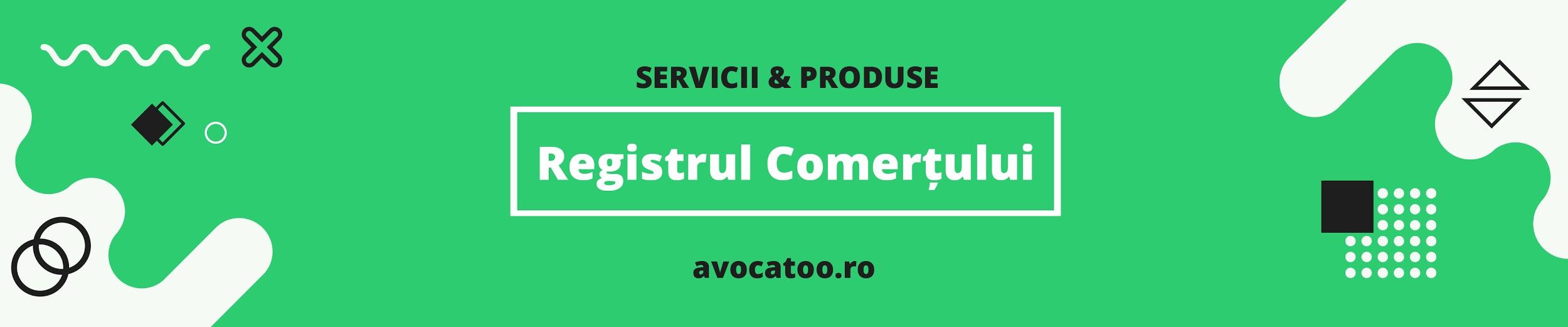 1.Nume și prenume:[___]1.Data nașterii:[___]1.CNP:[___]1.Act de identitate:[___]1.Seria actului de identitate:[___]1.Numărul actului de identitate:[___]1.Cetățenie:[___]1.𝤿 Domiciliu:𝤿 Reședință:1.Țara:[___]1.Localitatea:[___]1.Strada:[___]1.Numărul:[___]1.Bloc:[___]1.Scară:[___]1.Etaj:[___]1.Apartament:[___]1.Județ/sector:[___]1.Modalitatea prin care se exercită controlul:[___]2.Nume și prenume:[___]2.Data nașterii:[___]2.CNP:[___]2.Act de identitate:[___]2.Seria actului de identitate:[___]2.Numărul actului de identitate:[___]2.Cetățenie:[___]2.𝤿 Domiciliu:𝤿 Reședință:2.Țara:[___]2.Localitatea:[___]2.Strada:[___]2.Numărul:[___]2.Bloc:[___]2.Scară:[___]2.Etaj:[___]2.Apartament:[___]2.Județ/sector:[___]2.Modalitatea prin care se exercită controlul:[___]Data:Semnătura:[___][___]